Зарегистрировано в Минюсте России 7 марта 2013 г. N 27563МИНИСТЕРСТВО ЗДРАВООХРАНЕНИЯ РОССИЙСКОЙ ФЕДЕРАЦИИПРИКАЗот 24 декабря 2012 г. N 1524нОБ УТВЕРЖДЕНИИ СТАНДАРТАСПЕЦИАЛИЗИРОВАННОЙ МЕДИЦИНСКОЙ ПОМОЩИ ДЕТЯМ ПРИ ТАЛАССЕМИИТРАНСФУЗИОННО НЕЗАВИСИМОЙ (В ДНЕВНОМ СТАЦИОНАРЕ)В соответствии со статьей 37 Федерального закона от 21 ноября 2011 г. N 323-ФЗ "Об основах охраны здоровья граждан в Российской Федерации" (Собрание законодательства Российской Федерации, 2011, N 48, ст. 6724; 2012, N 26, ст. 3442, 3446) приказываю:Утвердить стандарт специализированной медицинской помощи детям при талассемии трансфузионно независимой (в дневном стационаре) согласно приложению.МинистрВ.И.СКВОРЦОВАПриложениек приказу Министерства здравоохраненияРоссийской Федерацииот 24 декабря 2012 г. N 1524нСТАНДАРТСПЕЦИАЛИЗИРОВАННОЙ МЕДИЦИНСКОЙ ПОМОЩИ ДЕТЯМ ПРИ ТАЛАССЕМИИТРАНСФУЗИОННО НЕЗАВИСИМОЙ (В ДНЕВНОМ СТАЦИОНАРЕ)Категория возрастная: детиПол: любойФаза: любаяСтадия: любаяОсложнения: вне зависимости от осложненийВид медицинской помощи: специализированная медицинская помощьУсловия оказания медицинской помощи: в дневном стационареФорма оказания медицинской помощи: плановаяСредние сроки лечения (количество дней): 5Код по МКБ X <*>Нозологические единицы                                 D56.0  Альфа-талассемия                                 D56.1  Бета-талассемия                                 D56.2  Дельта-бета-талассемия                                 D56.8  Другие талассемии                                 D56.9  Талассемия неуточненная                                 D58.2  Другие гемоглобинопатии1. Медицинские мероприятия для диагностики заболевания, состояния--------------------------------<1> Вероятность предоставления медицинских услуг или назначения лекарственных препаратов для медицинского применения (медицинских изделий), включенных в стандарт медицинской помощи, которая может принимать значения от 0 до 1, где 1 означает, что данное мероприятие проводится 100% пациентов, соответствующих данной модели, а цифры менее 1 - указанному в стандарте медицинской помощи проценту пациентов, имеющих соответствующие медицинские показания.2. Медицинские услуги для лечения заболевания, состояния и контроля за лечением3. Перечень лекарственных препаратов для медицинского применения, зарегистрированных на территории Российской Федерации, с указанием средних суточных и курсовых доз4. Кровь и ее компоненты--------------------------------<*> Международная статистическая классификация болезней и проблем, связанных со здоровьем, X пересмотра.<**> Международное непатентованное или химическое наименование лекарственного препарата, а в случаях их отсутствия - торговое наименование лекарственного препарата.<***> Средняя суточная доза.<****> Средняя курсовая доза.Примечания:1. Лекарственные препараты для медицинского применения, зарегистрированные на территории Российской Федерации, назначаются в соответствии с инструкцией по применению лекарственного препарата для медицинского применения и фармакотерапевтической группой по анатомо-терапевтическо-химической классификации, рекомендованной Всемирной организацией здравоохранения, а также с учетом способа введения и применения лекарственного препарата. При назначении лекарственных препаратов для медицинского применения детям доза определяется с учетом массы тела, возраста в соответствии с инструкцией по применению лекарственного препарата для медицинского применения.2. Назначение и применение лекарственных препаратов для медицинского применения, медицинских изделий и специализированных продуктов лечебного питания, не входящих в стандарт медицинской помощи, допускаются в случае наличия медицинских показаний (индивидуальной непереносимости, по жизненным показаниям) по решению врачебной комиссии (часть 5 статьи 37 Федерального закона от 21.11.2011 N 323-ФЗ "Об основах охраны здоровья граждан в Российской Федерации" (Собрание законодательства Российской Федерации, 28.11.2011, N 48, ст. 6724; 25.06.2012, N 26, ст. 3442)).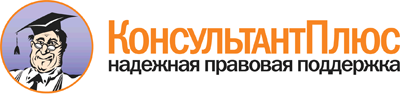  Приказ Минздрава России от 24.12.2012 N 1524н
"Об утверждении стандарта специализированной медицинской помощи детям при талассемии трансфузионно независимой (в дневном стационаре)"
(Зарегистрировано в Минюсте России 07.03.2013 N 27563) Документ предоставлен КонсультантПлюс

www.consultant.ru 

Дата сохранения: 21.07.2017 
 Прием (осмотр, консультация) врача-специалиста                           Прием (осмотр, консультация) врача-специалиста                           Прием (осмотр, консультация) врача-специалиста                           Прием (осмотр, консультация) врача-специалиста                               Код     медицинской    услуги         Наименование         медицинской услуги        Усредненный      показатель частоты   предоставления <1> Усредненный  показатель    кратности  B01.003.001 Осмотр (консультация)   врачом-анестезиологом-  реаниматологом          первичный               0,4                  1            B01.005.001 Прием (осмотр,          консультация) врача-    гематолога первичный    1                    1            Лабораторные методы исследования                                         Лабораторные методы исследования                                         Лабораторные методы исследования                                         Лабораторные методы исследования                                             Код     медицинской    услуги         Наименование         медицинской услуги        Усредненный      показатель частоты     предоставления     Усредненный  показатель    кратности   применения  A09.05.007  Исследование уровня     железа сыворотки крови  1                    1            A09.05.008  Исследование уровня     трансферрина сыворотки  крови                   1                    1            A09.05.022  Исследование уровня     свободного и связанного билирубина в крови      1                    1            A09.05.039  Исследование уровня     лактатдегидрогеназы в   крови                   1                    1            A09.05.046  Исследование уровня     щелочной фосфатазы в    крови                   1                    1            A09.05.076  Исследование уровня     ферритина в крови       1                    1            A12.05.005  Определение основных    групп крови (A, B, 0)   1                    1            A12.05.006  Определение резус-      принадлежности          1                    1            A12.05.007  Определение подгруппы и других групп крови      меньшего значения A-1,  A-2, D, Cc, E, Kell,    Duffy                   1                    1            A12.05.011  Исследование            железосвязывающей       способности сыворотки   1                    1            A12.05.012  Семейные обследования   на унаследованный       гемоглобин              1                    1            A12.05.019  Исследование насыщения  трансферрина железом    1                    1            B03.016.003 Общий (клинический)     анализ крови            развернутый             1                    1            B03.016.004 Анализ крови            биохимический           общетерапевтический     1                    1            B03.016.006 Анализ мочи общий       1                    1            B03.016.010 Копрологическое         исследование            1                    1            Инструментальные методы исследования                                     Инструментальные методы исследования                                     Инструментальные методы исследования                                     Инструментальные методы исследования                                         Код     медицинской    услуги         Наименование         медицинской услуги        Усредненный      показатель частоты     предоставления     Усредненный  показатель    кратности   применения  A04.10.002  Эхокардиография         1                    1            A04.16.001  Ультразвуковое          исследование органов    брюшной полости         (комплексное)           1                    1            A05.10.006  Регистрация             электрокардиограммы     1                    1            Прием (осмотр, консультация) и наблюдение врача-специалиста              Прием (осмотр, консультация) и наблюдение врача-специалиста              Прием (осмотр, консультация) и наблюдение врача-специалиста              Прием (осмотр, консультация) и наблюдение врача-специалиста                    Код        медицинской      услуги           Наименование         медицинской услуги      Усредненный      показатель         частоты      предоставления   Усредненный    показатель    кратности     применения  B01.005.002    Прием (осмотр,          консультация) врача-    гематолога повторный    1                4             Лабораторные методы исследования                                         Лабораторные методы исследования                                         Лабораторные методы исследования                                         Лабораторные методы исследования                                               Код        медицинской      услуги           Наименование         медицинской услуги      Усредненный      показатель         частоты      предоставления   Усредненный    показатель    кратности     применения  B03.016.003    Общий (клинический)     анализ крови            развернутый             1                1             B03.016.006    Анализ мочи общий       1                1             Хирургические, эндоскопические, эндоваскулярные и другие методы лечения, требующие анестезиологического и/или реаниматологического сопровождения  Хирургические, эндоскопические, эндоваскулярные и другие методы лечения, требующие анестезиологического и/или реаниматологического сопровождения  Хирургические, эндоскопические, эндоваскулярные и другие методы лечения, требующие анестезиологического и/или реаниматологического сопровождения  Хирургические, эндоскопические, эндоваскулярные и другие методы лечения, требующие анестезиологического и/или реаниматологического сопровождения        Код        медицинской      услуги           Наименование         медицинской услуги      Усредненный      показатель         частоты      предоставления   Усредненный    показатель    кратности     применения  A11.12.001     Катетеризация           подключичной и других   центральных вен         0,2              1             A11.14.001.001 Биопсия печени под      контролем               ультразвукового         исследования            0,2              1             B01.003.004    Анестезиологическое     пособие (включая раннее послеоперационное       ведение)                0,4              2              Код      Анатомо-      терапевтическо-      химическая      классификация     Наименование   лекарственного  препарата <**>  Усредненный    показатель       частоты    предоставления  Единицы измерения  ССД  <***>  СКД  <****>V03ACЖелезосвязывающие препараты         0,2            Деферазирокс    мг       1000   5000   Дефероксамин    мг       2000   10000  Наименование компонента          крови              Усредненный      показатель частоты    предоставления     Единицы   измерения   СДД  <****>  СКД  <*****>Эритроциты с удаленным  лейкотромбоцитарным     слоем                   0,2                 доз        2      2      